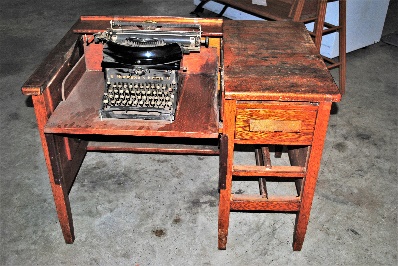 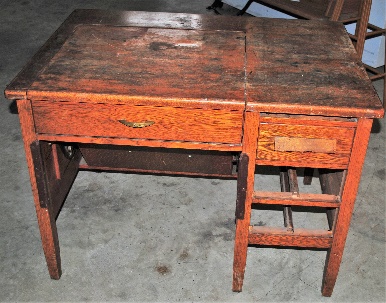 Typewriter desk with Remington TypewriterOnce used in our office.Surplus to our requirements.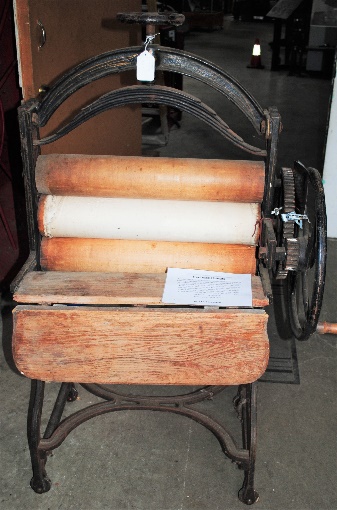 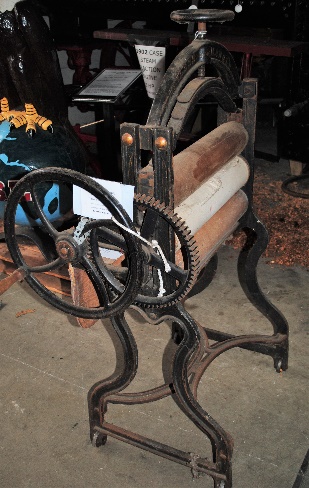 Peerless Mangle with three rollers.In good condition.Surplus to our requirements.2018.2.16   de-accessioned March 2021.